A tervezett építményA vízvételezés jellege:	lakossági: 		nem lakossági: 	gyakorisága: 	folyamatos: 		szezonális: 	A tervezett építmény vízbázis védőterületén található: igen		nem	Jogszabályban előírt korlátozások:Meglévő, közüzemi vízvezetékre 	szennyvízcsatornára 	csapadékvíz-csatornára 	csatlakozik.Új fogyasztóként közüzemi víz-, csatorna törzshálózathoz csatlakoztatható: hálózatbővítéssel	bekötésselvízellátás:		szennyvíz elvezetés:		csapadékvíz elvezetés:		A szolgáltatási ponton a hatályos jogszabály szerint a nyomás biztosítható: igen 	nem A nyomás a csúcsfogyasztási időszakokban nem biztosítható: 	Megjegyzés:A  engedély kiadásához .Dátum: 	P.H.	…………………………………………….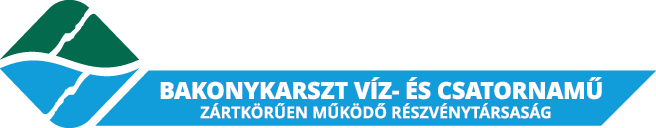 F 0704-05Ikt. szám:Ikt. szám:Ügyintéző:Ügyintéző:KÖZMŰNYILATKOZATÉPÍTÉSI ENGEDÉLY KIADÁSÁHOZ	BONTÁSI ENGEDÉLY KIADÁSÁHOZ	KÖZMŰNYILATKOZATÉPÍTÉSI ENGEDÉLY KIADÁSÁHOZ	BONTÁSI ENGEDÉLY KIADÁSÁHOZ	8200 Veszprém, Pápai út 41.  Tel.: 06-88/411-141  Fax: 06-88/428-061E-mail: bakonykarszt@bakonykarszt.hu  Web: www.bakonykarszt.huKÖZMŰNYILATKOZATÉPÍTÉSI ENGEDÉLY KIADÁSÁHOZ	BONTÁSI ENGEDÉLY KIADÁSÁHOZ	KÖZMŰNYILATKOZATÉPÍTÉSI ENGEDÉLY KIADÁSÁHOZ	BONTÁSI ENGEDÉLY KIADÁSÁHOZ	helye (cím, helyrajzi szám): beruházója (név, cím, telefonszám):tervezője (név, cím, telefonszám):padlóvonal szintjének abszolút magassága:m B. f.legfelső lakószint padlóvonal szintjének a földszinti padlóvonal szintjétől mért magassága:mvárható vízigénye:m3/napAz építményben tervezett tevékenység megnevezése: statisztikai száma (csak gazdálkodó szervezet esetén): 